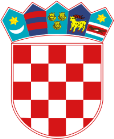            Republika Hrvatska         Županijski sud u Šibeniku  Komisija za provedbu javnog natječajaBroj: 7 Su-507/2023-16                                    Šibenik, 22. siječnja 2024. Komisija za provedbu oglasa za prijam u državnu službu na neodređeno vrijeme u Županijski sud u Šibeniku, na radno mjesto namještenika III. vrste – vozača, 1 izvršitelj/izvršiteljica ("Narodne novine" broj 3/24), na temelju odredbe članka 8. stavka 4. alineje 3. Uredbe o raspisivanju i provedbi javnog natječaja i internog oglasa u državnoj službi ("Narodne novine" broj: 78/17 i 89/19), utvrđuje:LISTU KANDIDATAprijavljenih na oglas za prijam u državnu službu na neodređeno vrijeme u Županijski sud u Šibeniku, na radno mjesto namještenika III. vrste – vozača, 1 izvršitelj/izvršiteljica ("Narodne novine" broj 3/24), koji ispunjavaju formalne uvjete iz oglasa i čije su prijave pravodobne i potpune:ime i prezime kandidata:Z. G.B. T.Z. K.L. M.V. V.M. S.I. U.K. V.A. K.T. R.I. Z.Kandidati s navedene liste kandidata mogu pristupiti na razgovor (intervju) s Komisijom koji će se održati u zgradi Županijskog suda u Šibeniku, Stjepana Radića 81, dana:2. veljače 2024. soba 41 na II. katuprema sljedećem rasporedu: ime i prezime kandidata:Z. G. u 9.00 B. T. u 9.10Z. K. u 9.20L. M. u 9.30V. V. u 9.40M. S. u 9.50I. U. u 10.00K. V. u 10.10A. K. u 10.20T. R. u 10.30I. Z. u 10.40 sati.Svi kandidati su dužni sa sobom imati važeću osobnu ispravu (osobnu iskaznicu, putovnicu ili vozačku dozvolu).Komisija će u razgovoru (intervjuu) s kandidatima utvrđivati znanja, sposobnosti i vještine, interese, profesionalne ciljeve i motivaciju kandidata za rad u državnoj službi te rezultate ostvarene u njihovom dosadašnjem radu.Komisija za provedbu javnog natječaja